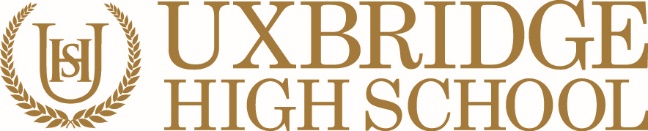 Governor Nomination Form Personal detailsIf you are currently serving as a school governor, or you are involved with a school governing body in any other way, please tell us which school(s) you are currently involved with, or have supported in the past.Please tick () each box to confirm that you agree with the statements given below.(Staff governors only) I confirm that I am employed to work at the school and hereby nominate myself for election as a staff governor of the school. I confirm that I will declare any conflict of interest and understand that I may be required to withdraw from some meetings because of a staffing or personal interest.In the case of governor roles which require an election, the information that you supply on this page about your skills and abilities will be circulated to voters.Your skills and attributesPlease tell us about yourself and specifically state your reasons for wanting to volunteer as a school governor. (15 lines, max 1400 characters to fill this box)Please tell us about any skills, qualifications, training, or personal and/or professional attributes that you can bring to the role. (10 lines, max 900 characters to fill this box)Governors must attend governing body meetings throughout the year, mostly in the evenings. Governors must also make planned visits to the school during the daytime at least once a term. This involves a time commitment from you.Governors need to attend training for the role and develop their skills and understanding to support the school.  This may mean attending training in evenings or sometimes during the day.Governors must be actively involved in meetings by reading papers in advance, preparing questions, listening and contributing to discussions and ideas for improving the school.Personal declarationOur school welcomes every application regardless of gender, age, disability, sexual orientation, race, religion and belief.  Please read the criteria below and confirm that you are not disqualified from serving as a school governor because of these restrictions.A governor must be aged 18 or over at the time of their election or appointment and cannot be a registered pupil at the school. A person cannot hold more than one governorship at the same school.A person is disqualified from holding or from continuing to hold office as a governor if he or she:fails to attend the governing body meetings – without the consent of the governing body – for a continuous period of six months, beginning with the date of the first meeting missed (not applicable to ex officio governors);is subject to a bankruptcy restrictions order, an interim bankruptcy restrictions order, a debt relief restrictions order or an interim debt relief restrictions order; has had their estate sequestrated and the sequestration order has not been discharged, annulled or reduced;is subject to: a disqualification order or disqualification undertaking under the Company Directors Act 1986a disqualification order under Part 2 of the Companies (Northern Ireland) Order 1989a disqualification undertaking accepted under the Company Directors Disqualification (Northern Ireland) Order 2002an order made under Section 492(2)(b) of the Insolvency Act 1986 (failure to pay under a County Court administration order);has been removed from the office of charity trustee or trustee for a charity by the Charity Commissioners or High Court on grounds of any misconduct or mismanagement, or under Section 34 of the Charities and Trustees Investment (Scotland) Act 2005 from participating in the management or control of any body;is included in the list of people considered by the Secretary of State as unsuitable to work with children;is disqualified from working with children or subject to a direction under Section 142 of the Education Act 2002;is disqualified from registration for childminding or providing day care;is disqualified from registration under Part 3 of the Childcare Act 2006; has received a sentence of imprisonment (whether suspended or not) for a period of not less than three months (without the option of a fine) in the five years before becoming a governor or since becoming a governor;has received a prison sentence of two-and-a-half years or more in the 20 years before becoming a governor; has at any time received a prison sentence of five years or more;has been fined for causing a nuisance or disturbance on school premises during the five years prior to or since appointment or election as a governor;refuses to allow an application to the Disclosure and Barring Service (DBS) for a criminal records check.Please tick () each box to confirm that you agree with the statements given below.I confirm that I have read the criteria above and that I am not disqualified from serving as a governor.I acknowledge and agree that the school can use my personal data in this form for the purposes of governor election and recruitment, as set up in the privacy notice. All data is held in accordance with Data Protection legislation.  I confirm that the information that I have provided in this application form is accurate.I understand that canvassing a member of the governing body directly or indirectly will disqualify me.I hereby declare that, to the best of my knowledge, the information contained in this form is true and complete.I understand that false or misleading information on this form will disqualify me from appointment and, if appointed, may result in action which could lead to my dismissal as a governor and if applicable, an employee.I understand that I will be required to undergo an Enhanced Disclosure and Barring service check.I understand that the school requires a reference from my present or last employer before an appointment can be made. I understand that additional references from former employers and educational institutions may also be requested at the school’s discretion and I hereby give my permission for such references to be sought. In the case of parent governor nominations, another parent of a student at the school must sign below in support of your nomination.TitleNameSurnameJob titleWhich governor role are you applying for?i.e. staff governor/ parent governor/ community governor.Home address (please include your postcode)Email addressHome telephone numberDaytime telephone numberMobile telephone numberDo you have any experience as a school governor? Yes / NoDo you have any school-age children?Yes / NoIf yes, which school(s) do they attend?Do you work for a local authority or public service?Yes / No Are you an elected member of Hillingdon Council?Yes / NoAre you able to spare the time to volunteer as a governor?YesNoAre you willing to do this? YesNoDo you feel able to contribute to the governing body at meetings? YesNoSigned:Date:Signed:Date: